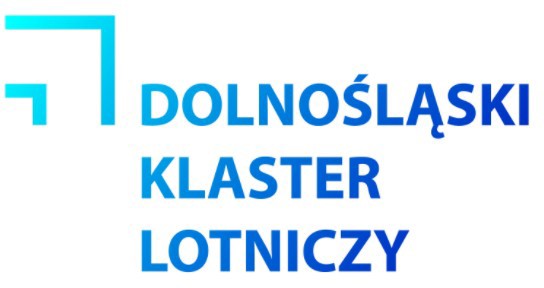 WniosekNiniejszym wnioskujemy o przyjęcie w poczet  członków  wspierających  stowarzyszenia  ,,Dolnośląskiego  Klastra  Lotniczego'' (DKL). Oświadczamy, że zapoznaliśmy się z aktualnie obowiązującym Statutem DKL, który akceptujemy i zobowiązujemy się do jego przestrzegania.Nazwa firmy, instytucji  (członka wspierającego)  Dane teleadresowe siedziby firmy, instytucji (członka wspierającego)	ulicakod pocztowy	miastowojewództwo	krajtelefon	faxe-mail	www  Dane rejestrowe firmy, instytucji (członka wspierającego)	Numer NIP	Nazwa i numer rejestru  Osoba upoważniona do reprezentowania firmy		 imię i nazwisko	stanowiskotelefon	e-mailOsoba upoważniona do kontaktu z Dolnośląskim Klastrem Lotniczym (członek zwyczajny)	imię i nazwisko	stanowiskotelefon	e-mailWyrażam zgodę na:otrzymywanie z DKL za pośrednictwem środków komunikacji elektronicznej in formacji handlowych w rozumieniu Ustawy z dnia 18.07.2002 r. o świadczeniu usług drogą elektroniczną (Dz.U. 2002, nr 144, poz. 1204). Zgodę tą można odwołać  w  każdej  chwili wysyłając mail na adres sekretariat@lsse.eu. W związku z art. 23 ust. 1 pkt.1 i ust. 2 Ustawy z 29.08.1997 r.o ochronie danych osobowych (Dz.U. 1997, nr 133, poz. 883 z póz. zm.) oświadczam, że wyrażam zgodę na przetwarzanie przez Dolnośląski Klaster Lotniczy obecnie i w przyszłości  w celach  związanych z działalnością Klastra, w systemach  informatycznych i w innych zbiorach danych, moich danych osobowych. Wyrażam zgodę na przetwarzanie moich danych osobowych przez DKL zawartych w niniejszym wniosku   do celów marketingowych, przesyłania zaproszeń na wydarzenia i szkolenia Izby, przesyłanie newslettera itp.przekazywanie danych kontaktowych innym firmom członkowskim DKL (nazwiska, adresu służbowego e-mail, numeru telefonu służbowego) do celów marketingowych firm członkowskich DKL .przesyłanie not statutowych z tytułu członkostwa drogą elektroniczną na adres mailowy: zamieszczanie nazwy firmy wraz z przekazanym logo w mediach DKL.zobowiązujemy się do informowania DKL o wszelkich zmianach danych objętych niniejszym wnioskiem.Zobowiązujemy  się  do  zapłaty  składek  określonych  w   UCHWALE   NR   1   Nadzwyczajnego   Walnego   Zebrania   Członków   Stowarzyszenia ,,Dolnośląskiego Klastra Lotniczego'' z siedzibą w Legnicy z dnia 21.01.2016 r. Wysokość składek jest określana na podstawie wielkości zatrudnienia w firmach/instytucjach członków wspierających i wynosi odpowiednio:Wielkość zatrudnienia (stan na koniec roku kalendarzowego)(osoby):0-50	1000 PLN*51-100	1500 PLN*101-200	3000 PLN*201-1000	6000 PLN*>1000	10 000 PLN*inne* wysokość składki roczniemiejscowość	dnia	pieczątka/podpis